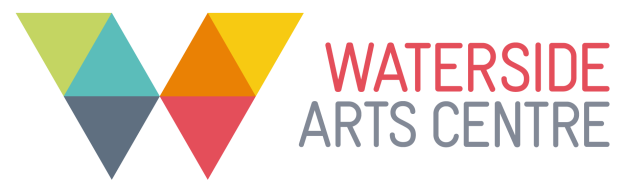 VOLUNTEER ROLE DESCRIPTIONVOLUNTEER ROLE:  Front of House VolunteerRESPONSIBLE TO:  Front of House Manager / Duty ManagerPURPOSE OF THE ROLE:To assist in the smooth running of Waterside Arts Centre events and to provide a pleasant and approachable service to all members of the public and staff.MAIN DUTIES:To assist in the setting up of the auditorium.To welcome customers into the building. To seat customers on performance evenings and be the front of house usher in the theatre, during performances.To assist in the running of the bar (if under 18, working on the tuck shop and working on dry bar events).To assist at special events – outdoor events, family club activities, open days etc.To ensure clean facilities are maintained.To assist in clearing the building after the performance.Any other duties required.OTHER REQUIREMENTS:Can commit on a regular basis to volunteering. The minimum requirement is to be available and commit to working a minimum of two-three shifts per month. The majority of shifts will be at evening and weekends although some shifts are available during the day time, the average length of shift is 4-5 hours.  Are happy to talk to people and have an approachable manner when dealing with different age groups.Can commit to attend regular training sessions and meetings.Are happy to be subject to a CRB check.To adhere to the equal opportunities and health and safety policies of Waterside Arts Centre.To work alongside Waterside Arts Centre staff.  